A: Finpiemonte S.p.A.Invio tramite PEC: finanziamenti.finpiemonte@legalmail.itPROGRAMMA OPERATIVO REGIONALE PIEMONTE FESR 2014/2020 Bando per l’accesso al Fondo Pmi di cui alle D.G.R. n° 20-2557 e 33-7140 del 29/06/2018 destinato al sostegno di progetti ed investimenti per l’innovazione, la sostenibilità ambientale, l’efficienza energetica e la sicurezza nei luoghi di lavoro realizzati da Micro, e P.M.I. Codice bando: III3c11_fondo_pmiRICHIESTA ABBUONO INTERESSIOggetto: Rendicontazione per abbuono interessiDomanda Numero: 302 - ______Il/La Sottoscritto/aCognome _______________________________Nome __________________________________Nato/a a ___________________________Provincia _______________________ il ___________Residente in ___________________________ Provincia _________________________________CAP _________________ Indirizzo ___________________________________n.__________In qualità di legale rappresentate dell’impresa________ Richiede come previsto dal Bando Art. 2.8 lettera B (indicare tra le due opzioni):- ABBUONO INTERESSI 1^ TRANCHE - ABBUONO INTERESSI SALDOA tal fine si allega alla presente:- Modulo Riepilogo Interessi (302_Riep_Interessi)- Copia del Piano di Ammortamento Riferito alla quota di Finanziamento Bancario (trattasi del piano di ammortamento Bancario originario salvo vi siano state delle variazioni progettuali in itinere)- Copia degli estratti conto con evidenziate le rate pagate ed i relativi interessi.- Dichiarazione della Banca che certifica l’effettivo avvenuto pagamento degli interessi sulla quota di finanziamento Bancario effettivamente a suo tempo erogato.Estremi bancari Estremi bancari su cui accreditare l’Abbuono spettante:IBAN __________________________________________ Intestatario C/C_______________________________________________________________Luogo,__________________Data__________Timbro e Firma________________________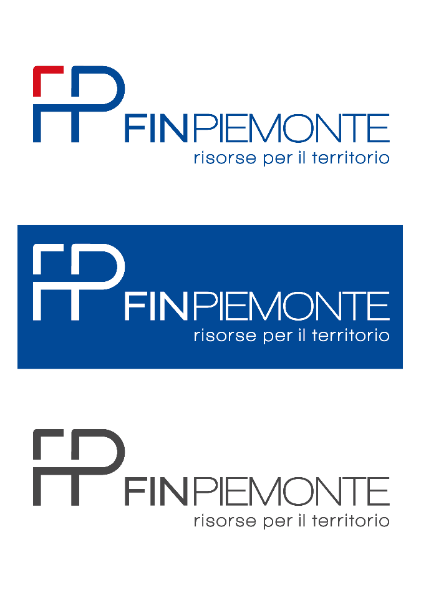 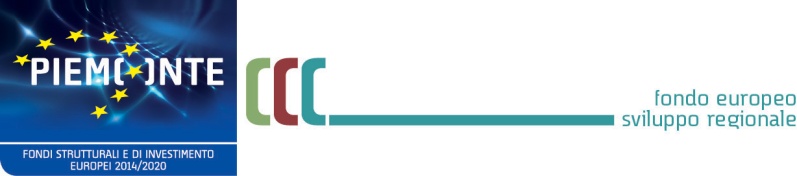 